В соответствии с Законом Приднестровской Молдавской Республики от 23 ноября 1994 года «О стандартизации» (СЗМР 94-4) с изменениями и дополнением, внесенным законами Приднестровской Молдавской Республики от 10 июля 2002 года № 152-ЗИД-III (САЗ 02-28), от 24 декабря 2012 года № 259-ЗИ-V (САЗ 12-53), от 30 декабря 2013 года № 289-ЗИД-V (САЗ 14-1), от 21 января 2014 года № 35-ЗИ-V (САЗ 14-4), Постановлением Верховного Совета Приднестровской Молдавской Республики от 21 мая 2002 года № 584 «О признании рамочной нормой права на территории Приднестровской Молдавской Республики Соглашения «О проведении согласованной политики в области стандартизации, метрологии и сертификации» (с оговоркой) Межгосударственного совета по стандартизации, метрологии и сертификации» (САЗ 02-21) и в целях актуализации нормативной базы стандартов, п р и к а з ы в а ю:1. Ввести в действие на территории Приднестровской Молдавской Республики, в качестве государственных стандартов Приднестровской Молдавской Республики, следующие межгосударственные стандарты:а) без редакционных изменений:1) ГОСТ EN 581-1-2012 «Мебель, используемая на открытом воздухе. Мебель для сидения и столы для жилых, общественных зон и кемпингов. Часть 1. Общие требования безопасности»;2) ГОСТ EN 1728-2013 «Мебель бытовая. Мебель для сидения. Методы испытаний на прочность и долговечность»;3) ГОСТ EN 1730-2013 «Мебель бытовая. Столы. Методы испытаний на прочность, долговечность и устойчивость»;4) ГОСТ ISO 4211-2012 «Мебель. Оценка устойчивости поверхности к воздействию холодных жидкостей»;5) ГОСТ EN 15338-2012 «Мебель. Фурнитура для мебели. Прочность и долговечность выдвижных элементов и их компонентов»;6) ГОСТ 20400-2013 «Продукция мебельного производства. Термины и определения»;7) ГОСТ 30255-2014 «Мебель, древесные и полимерные материалы. Метод определения выделения формальдегида и других вредных летучих химических веществ в климатических камерах»;б) с редакционными изменениями, соответствующими требованиям законодательства Приднестровской Молдавской Республики:1) ГОСТ EN 581-2-2012 «Мебель, используемая на открытом воздухе. Мебель для сидения и столы для жилых, общественных зон и кемпингов. Часть 2. Требования механической безопасности и методы испытания мебели для сидения»;2) ГОСТ EN 581-3-2012 «Мебель, используемая на открытом воздухе. Мебель для сидения и столы для жилых, общественных зон и кемпингов. Часть 3. Требования механической безопасности и методы испытания столов»;3) ГОСТ ISO 4211-2-2012 «Мебель. Испытание поверхности. Часть 2. Оценка устойчивости к воздействию влажного тепла»;4) ГОСТ ISO 4211-3-2012 «Мебель. Испытание поверхностей. Часть 3. Оценка устойчивости к воздействию сухого тепла»;5) ГОСТ ISO 4211-4-2012 «Мебель. Испытание поверхности. Часть 4. Оценка сопротивления удару»;6) ГОСТ 7016-2013 «Изделия из древесины и древесных материалов. Параметры шероховатости поверхности»;7) ГОСТ 10632-2014 «Плиты древесно-стружечные. Технические условия»;8) ГОСТ 15612-2013 «Изделия из древесины и древесных материалов. Методы определения параметров шероховатости поверхности»;9) ГОСТ EN 15570-2012 «Мебель. Фурнитура для мебели. Прочность и долговечность шарниров и их компонентов. Шарниры с вертикальной осью вращения»;10) ГОСТ 16371-2014 «Мебель. Общие технические условия»;11) ГОСТ 19917-2014 «Мебель для сидения и лежания. Общие технические условия».2. На официальном сайте Министерства регионального развития Приднестровской Молдавской Республики (http://minregion.gospmr.org/) в двухнедельный срок со дня официального опубликования настоящего Приказа разместить тексты либо ссылки на сайты, содержащие тексты введенных стандартов, согласно пункту 1 настоящего Приказа.3. Настоящий Приказ вступает в силу со дня, следующего за днем его официального опубликования в газете «Приднестровье».Министр                                                                              		                    	П.М. ГужевМИНИСТЕРУЛ ДЕЗВОЛТЭРИЙРЕЖИОНАЛЕАЛ РЕПУБЛИЧИЙ МОЛДОВЕНЕШТЬ НИСТРЕНЕМИНИСТЕРУЛ ДЕЗВОЛТЭРИЙРЕЖИОНАЛЕАЛ РЕПУБЛИЧИЙ МОЛДОВЕНЕШТЬ НИСТРЕНЕ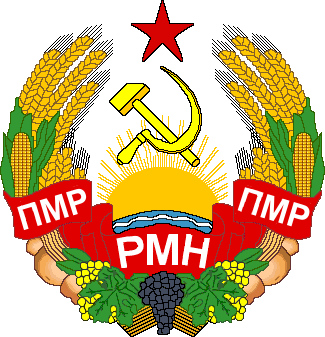 МIНIСТЕРСТВОРЕГIОНАЛЬНОГО РОЗВИТКУПРИДНІСТРОВСЬКОI МОЛДАВСЬКОIРЕСПУБЛІКИ МIНIСТЕРСТВОРЕГIОНАЛЬНОГО РОЗВИТКУПРИДНІСТРОВСЬКОI МОЛДАВСЬКОIРЕСПУБЛІКИ МIНIСТЕРСТВОРЕГIОНАЛЬНОГО РОЗВИТКУПРИДНІСТРОВСЬКОI МОЛДАВСЬКОIРЕСПУБЛІКИ МИНИСТЕРСТВО РЕГИОНАЛЬНОГО РАЗВИТИЯПРИДНЕСТРОВСКОЙ МОЛДАВСКОЙ РЕСПУБЛИКИМИНИСТЕРСТВО РЕГИОНАЛЬНОГО РАЗВИТИЯПРИДНЕСТРОВСКОЙ МОЛДАВСКОЙ РЕСПУБЛИКИМИНИСТЕРСТВО РЕГИОНАЛЬНОГО РАЗВИТИЯПРИДНЕСТРОВСКОЙ МОЛДАВСКОЙ РЕСПУБЛИКИМИНИСТЕРСТВО РЕГИОНАЛЬНОГО РАЗВИТИЯПРИДНЕСТРОВСКОЙ МОЛДАВСКОЙ РЕСПУБЛИКИМИНИСТЕРСТВО РЕГИОНАЛЬНОГО РАЗВИТИЯПРИДНЕСТРОВСКОЙ МОЛДАВСКОЙ РЕСПУБЛИКИМИНИСТЕРСТВО РЕГИОНАЛЬНОГО РАЗВИТИЯПРИДНЕСТРОВСКОЙ МОЛДАВСКОЙ РЕСПУБЛИКИПРИКАЗПРИКАЗПРИКАЗПРИКАЗПРИКАЗПРИКАЗ20 июля 2016 года20 июля 2016 года  г. Тирасполь№ 575№ 575 О введении в действие нормативных документов по стандартизации на территории Приднестровской Молдавской Республики(опубликование в газете «Приднестровье» от 30 июля 2016 года № 138)  О введении в действие нормативных документов по стандартизации на территории Приднестровской Молдавской Республики(опубликование в газете «Приднестровье» от 30 июля 2016 года № 138)  О введении в действие нормативных документов по стандартизации на территории Приднестровской Молдавской Республики(опубликование в газете «Приднестровье» от 30 июля 2016 года № 138) 